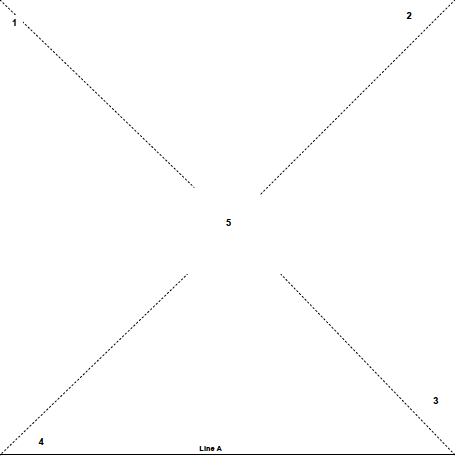 Instructions1. Cut along Line A above and then along each of the dotted lines (be sure to stop cutting once the dotted line ends).2. Push the straight pin through the 1, then the 2, then the 3 and 4. Next, push the pin through the middle of the back ofthe pinwheel (where the #5 is on the other side).3. Push the straight pin into the top of your Popsicle®/craft sticks or the eraser of a pencil.4. Your pinwheel is complete!